Student Affairs Fieldwork Student Evaluation of On-Site SupervisorTo be completed by student at the end of the fieldwork placementThe student is to complete this evaluation form at the end of the Fieldwork experience.  The original completed form is given to the Faculty Supervisor and a copy is given to the On-Site Supervisor.Please rate using the following scale:1 – Unsatisfactory2 – 3 – Satisfactory4 – Meritorious5 – 6 – Highly MeritoriousAdditional Comments or Suggestions of EducationDepartment of Educational PsychologyIntern Name:      Semester/Year:      Academic Program:      On-Site Supervisor:      Site:      1234561.)Provided me with an orientation & understanding of the organization2.) Gave time & energy to supervision3.)Accepted & respected me as a person4.) Provided useful feedback relative to my strengths & weaknesses5.)Taught me new professional approaches in working with students6.) Helped me to identify & achieve work goals7.)Was consistent & flexible in supervision8.) Encouraged me to engage in professional behavior9.)Provided clarification & resource information upon request10.) Explained & applied criteria fairly in evaluation my performanceSignaturesStudent: ___________________________________________________________________________Date: ____________On-Site Supervisor: ___________________________________________________________________________Date: ____________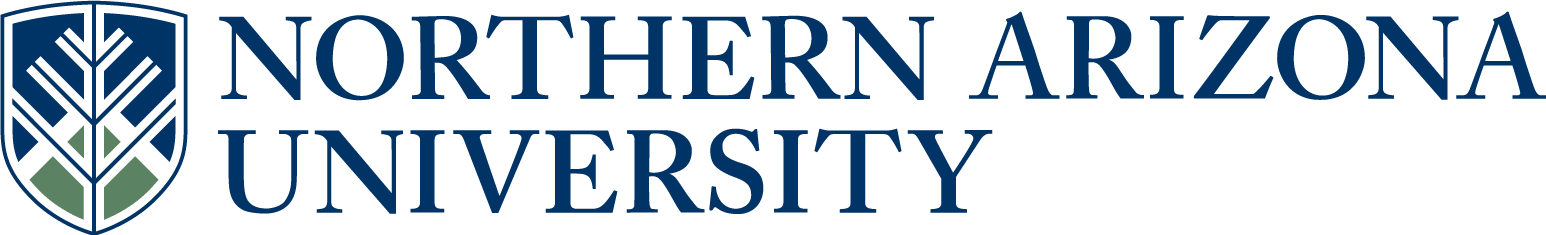 